  Powiat Białostocki              SAMODZIELNY PUBLICZNY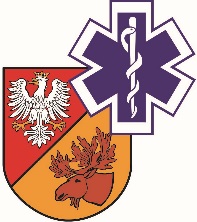                   ZAKŁAD OPIEKI ZDROWOTNEJ W ŁAPACH                  18-100 Łapy, ul. Janusza Korczaka 23                             tel. 85 814 24 38,    85 814 24 39     www.szpitallapy.pl      sekretariat@szpitallapy.pl                                                       NIP: 966-13-19-909			            REGON: 050644804										Łapy, 10.10.2019 r.DAO.261.3.ZP/23/2019/PNWszyscy Wykonawcy / Uczestnicy postępowania TREŚĆ PYTAŃ Z UDZIELONYMI ODPOWIEDZIAMI 
Dotyczy: postępowania nr ZP/23/2019/PNZamawiający, Samodzielny Publiczny Zakład Opieki Zdrowotnej w Łapach, działając 
na podstawie art. 38 ust. 2 ustawy Prawo zamówień publicznych z dnia 29 stycznia 2004 r.  
(tj. Dz. U. z  2018 r. poz. 1986) w odpowiedzi na wniosek Wykonawców o wyjaśnienie treści SIWZ 
w Przetargu nieograniczonym dotyczącym dostawy „Zakup i dostawa sprzętów specjalistycznych oraz wyposażenia na potrzeby SP ZOZ w Łapach” (Znak postępowania: ZP/23/2019/PN), przekazuje poniżej treść pytań wraz z odpowiedziami:Pytanie nr 1 Prosimy o dopuszczenie do zaoferowania urządzenia z możliwością regulacji kubatury do 350 m3.ODPOWIEDŹ: Zgodnie z treścią pytań z udzielonymi odpowiedziami z dnia 09.10.2019 r. Zamawiający dopuszcza.Pytanie nr 2 Prosimy o dopuszczenie do zaoferowania urządzenia bez możliwości zapamiętywania kubatury i nazw dezynfekowanych pomieszczeń – urządzenia tej klasy zazwyczaj są na tyle proste w budowie, iż nie posiadają tego typu rozwiązań, które sztucznie podnoszą ich koszt zakupu oraz późniejszej eksploatacji.ODPOWIEDŹ: Zamawiający podtrzymuje Opis Przedmiotu Zamówienia zgodnie z treścią SIWZ.Pytanie nr 3 Prosimy o dopuszczenie do zaoferowania urządzenia sterowanego za pomocą suwaka wyboru kubatury.ODPOWIEDŹ: Zamawiający podtrzymuje Opis Przedmiotu Zamówienia zgodnie z treścią SIWZ.Pytanie nr 4 Prosimy o dopuszczenie do zaoferowania urządzenia bez kodu dostępu do sterownika – urządzenia tej klasy zazwyczaj są na tyle proste w budowie, iż nie posiadają tego typu rozwiązań, które sztucznie podnoszą ich koszt zakupu oraz późniejszej eksploatacji.ODPOWIEDŹ: Zamawiający podtrzymuje Opis Przedmiotu Zamówienia zgodnie z treścią SIWZ.Pytanie nr 5 Prosimy o dopuszczenie do zaoferowania urządzenia o zużyciu środka dezynfekującego 3 ml/m3 – niższe zużycie środka oznacza dla Zamawiającego również niższe koszty eksploatacji urządzenia.ODPOWIEDŹ: Zamawiający podtrzymuje Opis Przedmiotu Zamówienia zgodnie z treścią SIWZ.Pytanie nr 6 Prosimy o dopuszczenie do zaoferowania urządzenia bez opcji automatycznego zatrzymania procesu w przypadku zakłóceń lub nieprawidłowości oraz wyświetlania informacji na temat błędów na wyświetlaczu sterownika – urządzenia tej klasy zazwyczaj są na tyle proste w budowie, iż nie posiadają tego typu rozwiązań, które sztucznie podnoszą ich koszt zakupu oraz późniejszej eksploatacji.ODPOWIEDŹ: Zamawiający podtrzymuje Opis Przedmiotu Zamówienia zgodnie z treścią SIWZ.Pytanie nr 7 Prosimy o dopuszczenie do zaoferowania urządzenia bez opcji automatycznej kontroli poziomu środków dezynfekcyjnych wraz z porównaniem ilości potrzebnej do przeprowadzenia poprawnej dezynfekcji wybranej kubatury oraz w przypadku niedostatecznej ilości środka w pojemniku – automatycznej blokady uruchomienia procesu wraz z komunikatem dla operatora – urządzenia tej klasy zazwyczaj są na tyle proste w budowie, iż nie posiadają tego typu rozwiązań, które sztucznie podnoszą ich koszt zakupu oraz późniejszej eksploatacji.ODPOWIEDŹ: Zamawiający podtrzymuje Opis Przedmiotu Zamówienia zgodnie z treścią SIWZ.Pytanie nr 8 Prosimy o dopuszczenie do zaoferowania urządzenia o wadze (łącznie z pojemnikiem ze środkiem dezynfekcyjnym) max. 10 kg nie wyposażonego w koła jezdne.ODPOWIEDŹ: Zamawiający podtrzymuje Opis Przedmiotu Zamówienia zgodnie z treścią SIWZ.Pytanie nr 9 Czy Zamawiający wymaga urządzenia współpracującego ze środkiem dezynfekcyjnym opartym na bazie nadtlenku wodoru jako składniku aktywnym, bezpiecznym dla personelu i pacjentów, biodegradowalnym w 100%, rozkładającym się do wody i tlenu, nie pozostawiającym na powierzchniach żadnych aktywnych pozostałości (kwas nadoctowy wymagany przez Zamawiającego nie rozkłada się samoistnie i pozostaje na dezynfekowanych powierzchniach, co powoduje, że pacjenci i personel są narażeni na przewlekły kontakt z tym środkiem)?ODPOWIEDŹ: Zamawiający podtrzymuje Opis Przedmiotu Zamówienia zgodnie z treścią SIWZ.Pytanie nr 10 pkt 1 Kardiomonitor, 5 szt. – pakiet nr 10 Czy Zamawiający dopuści do postępowania wysokiej klasy kardiomonitor z uchwytem służącym do przenoszenia bez kieszeni na akcesoria?ODPOWIEDŹ: Zamawiający podtrzymuje Opis Przedmiotu Zamówienia zgodnie z treścią SIWZ.Pytanie nr 11 pkt 5 Kardiomonitor, 5 szt. – pakiet nr 10 Czy Zamawiający dopuści do postępowania wysokiej klasy kardiomonitor, który posiada możliwość rejestracji i wyświetlania trendów tabelarycznych i graficznych wszystkich monitorowanych parametrów z okresu do 168 godzin oraz zapewniający prezentację odcinków trendów towarzyszących krzywym dynamicznym wyświetlanym na ekranie z okresu monitorowania?ODPOWIEDŹ: Zamawiający dopuszcza.Pytanie nr 12 pkt 6 Kardiomonitor, 5 szt. – pakiet nr 10Czy Zamawiający dopuści do postępowania wysokiej klasy kardiomonitor z możliwością zapamiętania 200 zdarzeń alarmowych oraz 1000 pomiarów NIBP, z możliwością ich wyświetlenia? ODPOWIEDŹ: Zamawiający dopuszcza.Pytanie nr 13 pkt 13 Kardiomonitor, 5 szt. – pakiet nr 10Czy Zamawiający dopuści do postępowania wysokiej klasy kardiomonitor posiadający możliwość rejestracji krzywych EKG z możliwością wyboru prędkości wyświetlania: 12,5 mm/s, 25 mm/s, 50 mm/s?ODPOWIEDŹ: Zamawiający dopuszcza.Pytanie nr 14 pkt 15 Kardiomonitor, 5 szt. – pakiet nr 10Czy Zamawiający dopuści do postępowania wysokiej klasy kardiomonitor z możliwością wyboru czułości wyświetlania: 0,25 cm/mV; 0,5 cm/mV; 1,0 cm/mV; 2 cm/mV; 4,0 cm/mV; Automatycznie?ODPOWIEDŹ: Zamawiający dopuszcza.Pytanie nr 15: pkt 16 Kardiomonitor, 5 szt. – pakiet nr 10Czy Zamawiający dopuści do postępowania wysokiej klasy kardiomonitor z możliwością analizy odcinka ST na kanałach wybranych przez użytkownika (1, 2 lub 3), a także możliwością ustawienia lokalizacji ST do analizy i zdefiniowania opcji ograniczeń alarmu, poziomu alarmu oraz rejestru alarmu dla analizy ST?ODPOWIEDŹ: Zamawiający dopuszcza.Pytanie nr 16 pkt 17 Kardiomonitor, 5 szt. – pakiet nr 10Czy Zamawiający dopuści do postępowania wysokiej klasy kardiomonitor bez możliwości prezentacji zmian odchylenia ST w postaci wzorcowych odcinków ST z nanoszonymi na nie bieżącymi  odcinkami lub w formie wykresów kołowych?ODPOWIEDŹ: Zamawiający podtrzymuje Opis Przedmiotu Zamówienia zgodnie z treścią SIWZ.Pytanie nr 17 pkt 18 Kardiomonitor, 5 szt. – pakiet nr 10Czy Zamawiający dopuści do postępowania wysokiej klasy kardiomonitor bez możliwości analizy odcinka QT?ODPOWIEDŹ: Zamawiający podtrzymuje Opis Przedmiotu Zamówienia zgodnie z treścią SIWZ.Pytanie nr 18 pkt 19 Kardiomonitor, 5 szt. – pakiet nr 10Czy Zamawiający dopuści do postępowania wysokiej klasy kardiomonitor posiada analizę zaburzeń rytmu dla 17 arytmii?ODPOWIEDŹ: Zamawiający dopuszcza.Pytanie nr 19 pkt 27 Kardiomonitor, 5 szt. – pakiet nr 10Czy Zamawiający dopuści do postępowania wysokiej klasy kardiomonitor z pomiarem saturacji zakresem pomiaru pulsu: 25 – 250 /min.?ODPOWIEDŹ: Zamawiający dopuszcza.Pytanie nr 20 pkt 29, 30 Kardiomonitor, 5 szt. – pakiet nr 10Czy Zamawiający dopuści do postępowania wysokiej klasy kardiomonitor bez możliwości włączenia funkcji braku alarmu w czasie pomiaru NIBP na tej samej kończynie na której założony jest czujnik oraz bez funkcji alarmu desaturacji?ODPOWIEDŹ: Zamawiający podtrzymuje Opis Przedmiotu Zamówienia zgodnie z treścią SIWZ.Pytanie nr 21 pkt 34 Kardiomonitor, 5 szt. – pakiet nr 10Czy Zamawiający dopuści do postępowania wysokiej klasy kardiomonitor z możliwością pomiaru NIBP w zakresie 
10 – 270 mmHg bez możliwości wyświetlania pomiaru pulsu z pomiaru NIBP?ODPOWIEDŹ: Zamawiający dopuszcza.Pytanie nr 22 pkt 41 Kardiomonitor, 5 szt. – pakiet nr 10Czy Zamawiający dopuści do postępowania wysokiej klasy kardiomonitor z możliwością pomiaru temperatury głębokiej lub powierzchniowej o zakresie pomiarowym: 0 – 50 oC, rozdzielczością 0,1 oC oraz dokładnością +/- 0,3 oC?ODPOWIEDŹ: Zamawiający dopuszcza.Pytanie nr 23 pkt 43 Kardiomonitor, 5 szt. – pakiet nr 10 Czy Zamawiający dopuści do postępowania wysokiej jakości kardiomonitor, którego wyposażenie może nie być kompatybilne z monitorami serii Imec, Umec, Beneviosion?ODPOWIEDŹ: Zamawiający podtrzymuje Opis Przedmiotu Zamówienia zgodnie z treścią SIWZ.Pytanie nr 24 pkt 51 Kardiomonitor, 5 szt. – pakiet nr 10Czy Zamawiający dopuści do postępowania wysokiej klasy kardiomonitor, którego obsługa jest możliwa przy użyciu ekranu dotykowego oraz dotykowych przycisków szybkiego dostępu? ODPOWIEDŹ: Zamawiający podtrzymuje Opis Przedmiotu Zamówienia zgodnie z treścią SIWZ.Pytanie nr 25 pkt 57 Kardiomonitor, 5 szt. – pakiet nr 10Czy Zamawiający dopuści do postępowania wysokiej klasy kardiomonitor posiadający 10 poziomów wyboru głośności sygnalizacji alarmowej oraz posiada fabrycznie skonfigurowane 3 wzorce sygnalizacji dźwiękowej odpowiednio dla wybranej istotności danego alarmu?ODPOWIEDŹ: Zamawiający podtrzymuje Opis Przedmiotu Zamówienia zgodnie z treścią SIWZ.Pytanie nr 26 pkt 58 Kardiomonitor, 5 szt. – pakiet nr 10 Czy Zamawiający dopuści do postępowania wysokiej klasy kardiomonitor posiadający możliwość dowolnego ustawiania przez użytkownika domyślnych granic alarmowych dla każdego z mierzonych parametrów oraz dla każdego typu pacjenta, z możliwością natychmiastowej zmiany tych granic przez użytkownika w trakcie monitorowania, bez możliwości automatycznego ustawiania granic alarmowych dla aktualnego stanu monitorowanego pacjenta?ODPOWIEDŹ: Zamawiający podtrzymuje Opis Przedmiotu Zamówienia zgodnie z treścią SIWZ.Pytanie nr 27 pkt 59, 60 Kardiomonitor, 5 szt. – pakiet nr 10Czy Zamawiający dopuści do postępowania wysokiej klasy kardiomonitor, który posiada możliwość rejestracji i wyświetlania trendów tabelarycznych i graficznych wszystkich monitorowanych parametrów z okresu do 168 godzin oraz zapewniający prezentację odcinków trendów towarzyszących krzywym dynamicznym wyświetlanym na ekranie z okresu monitorowania bez możliwości włączenia dodatkowej funkcji analizy z ostatnich 24h? ODPOWIEDŹ: Zamawiający podtrzymuje Opis Przedmiotu Zamówienia zgodnie z treścią SIWZ.Pytanie nr 28 pkt 67 Kardiomonitor, 5 szt. – pakiet nr 10Czy Zamawiający dopuści do postępowania wysokiej klasy kardiomonitor bez możliwości podglądu danych z innych monitorów podłączonych do sieci bez stacji centralnego nadzoru?ODPOWIEDŹ: Zamawiający podtrzymuje Opis Przedmiotu Zamówienia zgodnie z treścią SIWZ.Pytanie nr 29 pkt 68 Kardiomonitor, 5 szt. – pakiet nr 10Czy Zamawiający dopuści do postępowania wysokiej klasy kardiomonitor bez możliwości funkcji informowania o alarmach pojawiających się na innych kardiomonitorach podłączonych do wspólnej sieci?ODPOWIEDŹ: Zamawiający podtrzymuje Opis Przedmiotu Zamówienia zgodnie z treścią SIWZ.Pytanie nr 30 pkt 69 Kardiomonitor, 5 szt. – pakiet nr 10 Czy Zamawiający dopuści do postępowania wysokiej klasy kardiomonitor bez możliwości funkcji zdalnego wyciszania alarmów w innych kardiomonitorach podłączonych do wspólnej sieci?ODPOWIEDŹ: Zamawiający podtrzymuje Opis Przedmiotu Zamówienia zgodnie z treścią SIWZ.Pytanie nr 31 pkt 70, 71 Kardiomonitor, 5 szt. – pakiet nr 10Czy zamawiający dopuści do postępowania kardiomonitor przystosowany do pracy w sieci z dedykowaną przez producenta stacją centralnego monitorowania?ODPOWIEDŹ: Zamawiający podtrzymuje Opis Przedmiotu Zamówienia zgodnie z treścią SIWZ.Pytanie nr 32 pkt 1Czy Zamawiający dopuści do postępowania wysokiej klasy kardiomonitor z uchwytem służącym do przenoszenia bez kieszeni na akcesoria?ODPOWIEDŹ: Zamawiający podtrzymuje Opis Przedmiotu Zamówienia zgodnie z treścią SIWZ.Pytanie nr 33 pkt 5Czy Zamawiający dopuści do postępowania wysokiej klasy kardiomonitor, który posiada możliwość rejestracji i wyświetlania trendów tabelarycznych i graficznych wszystkich monitorowanych parametrów z okresu do 168 godzin oraz zapewniający prezentację odcinków trendów towarzyszących krzywym dynamicznym wyświetlanym na ekranie z okresu monitorowania?ODPOWIEDŹ: Zamawiający dopuszcza.Pytanie nr 34 pkt 6Czy Zamawiający dopuści do postępowania wysokiej klasy kardiomonitor z możliwością zapamiętania 200 zdarzeń alarmowych oraz 1000 pomiarów NIBP, z możliwością ich wyświetlenia? ODPOWIEDŹ: Zamawiający dopuszcza.Pytanie nr 35 pkt 13Czy Zamawiający dopuści do postępowania wysokiej klasy kardiomonitor posiadający możliwość rejestracji krzywych EKG z możliwością wyboru prędkości wyświetlania: 12,5 mm/s, 25 mm/s, 50 mm/s?ODPOWIEDŹ: Zamawiający dopuszcza.Pytanie nr 36 pkt 15Czy Zamawiający dopuści do postępowania wysokiej klasy kardiomonitor z możliwością wyboru czułości wyświetlania: 0,25 cm/mV; 0,5 cm/mV; 1,0 cm/mV; 2 cm/mV; 4,0 cm/mV; Automatycznie?ODPOWIEDŹ: Zamawiający dopuszcza.Pytanie nr 37 pkt 16Czy Zamawiający dopuści do postępowania wysokiej klasy kardiomonitor z możliwością analizy odcinka ST na kanałach wybranych przez użytkownika (1, 2 lub 3), a także możliwością ustawienia lokalizacji ST do analizy i zdefiniowania opcji ograniczeń alarmu, poziomu alarmu oraz rejestru alarmu dla analizy ST? ODPOWIEDŹ: Zamawiający dopuszcza..Pytanie nr 38 pkt 17Czy Zamawiający dopuści do postępowania wysokiej klasy kardiomonitor bez możliwości prezentacji zmian odchylenia ST w postaci wzorcowych odcinków ST z nanoszonymi na nie bieżącymi  odcinkami lub w formie wykresów kołowych?ODPOWIEDŹ: Zamawiający podtrzymuje Opis Przedmiotu Zamówienia zgodnie z treścią SIWZ.Pytanie nr 39 pkt 18Czy Zamawiający dopuści do postępowania wysokiej klasy kardiomonitor bez możliwości analizy odcinka QT?ODPOWIEDŹ: Zamawiający podtrzymuje Opis Przedmiotu Zamówienia zgodnie z treścią SIWZ.Pytanie nr 40 pkt 19Czy Zamawiający dopuści do postępowania wysokiej klasy kardiomonitor posiada analizę zaburzeń rytmu dla 17 arytmii? ODPOWIEDŹ: Zamawiający dopuszcza.Pytanie nr 41 pkt 27Czy Zamawiający dopuści do postępowania wysokiej klasy kardiomonitor z pomiarem saturacji zakresem pomiaru pulsu: 25 – 250 /min.?ODPOWIEDŹ: Zamawiający dopuszcza.Pytanie nr 42 pkt 29, 30Czy Zamawiający dopuści do postępowania wysokiej klasy kardiomonitor bez możliwości włączenia funkcji braku alarmu w czasie pomiaru NIBP na tej samej kończynie na której założony jest czujnik oraz bez funkcji alarmu desaturacji?ODPOWIEDŹ: Zamawiający podtrzymuje Opis Przedmiotu Zamówienia zgodnie z treścią SIWZ.Pytanie nr 43 pkt 34Czy Zamawiający dopuści do postępowania wysokiej klasy kardiomonitor z możliwością pomiaru NIBP w zakresie 
10 – 270 mmHg bez możliwości wyświetlania pomiaru pulsu z pomiaru NIBP?ODPOWIEDŹ: Zamawiający dopuszcza.Pytanie nr 44 pkt 41Czy Zamawiający dopuści do postępowania wysokiej klasy kardiomonitor z możliwością pomiaru temperatury głębokiej lub powierzchniowej o zakresie pomiarowym: 0 – 50 oC, rozdzielczością 0,1 oC oraz dokładnością +/- 0,3 oC?ODPOWIEDŹ: Zamawiający dopuszcza.Pytanie nr 45 pkt 43Czy Zamawiający dopuści do postępowania wysokiej jakości kardiomonitor, którego wyposażenie może nie być kompatybilne z monitorami serii Imec, Umec, Beneviosion?ODPOWIEDŹ: Zamawiający podtrzymuje Opis Przedmiotu Zamówienia zgodnie z treścią SIWZ.Pytanie nr 46 pkt 50Czy Zamawiający dopuści do postępowania wysokiej klasy kardiomonitor, którego obsługa jest możliwa przy użyciu ekranu dotykowego oraz dotykowych przycisków szybkiego dostępu? ODPOWIEDŹ: Zamawiający podtrzymuje Opis Przedmiotu Zamówienia zgodnie z treścią SIWZ.Pytanie nr 47 pkt 56Czy Zamawiający dopuści do postępowania wysokiej klasy kardiomonitor posiadający 10 poziomów wyboru głośności sygnalizacji alarmowej oraz posiada fabrycznie skonfigurowane 3 wzorce sygnalizacji dźwiękowej odpowiednio dla wybranej istotności danego alarmu?ODPOWIEDŹ: Zamawiający dopuszcza.Pytanie nr 48 pkt 57Czy Zamawiający dopuści do postępowania wysokiej klasy kardiomonitor posiadający możliwość dowolnego ustawiania przez użytkownika domyślnych granic alarmowych dla każdego z mierzonych parametrów oraz dla każdego typu pacjenta, z możliwością natychmiastowej zmiany tych granic przez użytkownika w trakcie monitorowania, bez możliwości automatycznego ustawiania granic alarmowych dla aktualnego stanu monitorowanego pacjenta?ODPOWIEDŹ: Zamawiający podtrzymuje Opis Przedmiotu Zamówienia zgodnie z treścią SIWZ.Pytanie nr 49 pkt 58, 59Czy Zamawiający dopuści do postępowania wysokiej klasy kardiomonitor, który posiada możliwość rejestracji i wyświetlania trendów tabelarycznych i graficznych wszystkich monitorowanych parametrów z okresu do 168 godzin oraz zapewniający prezentację odcinków trendów towarzyszących krzywym dynamicznym wyświetlanym na ekranie z okresu monitorowania bez możliwości włączenia dodatkowej funkcji analizy z ostatnich 24h? ODPOWIEDŹ: Zamawiający podtrzymuje Opis Przedmiotu Zamówienia zgodnie z treścią SIWZ.Pytanie nr 50 pkt 66Czy Zamawiający dopuści do postępowania wysokiej klasy kardiomonitor bez możliwości podglądu danych z innych monitorów podłączonych do sieci bez stacji centralnego nadzoru?ODPOWIEDŹ: Zamawiający podtrzymuje Opis Przedmiotu Zamówienia zgodnie z treścią SIWZ.Pytanie nr 51 pkt 67Czy Zamawiający dopuści do postępowania wysokiej klasy kardiomonitor bez możliwości funkcji informowania o alarmach pojawiających się na innych kardiomonitorach podłączonych do wspólnej sieci?ODPOWIEDŹ: Zamawiający podtrzymuje Opis Przedmiotu Zamówienia zgodnie z treścią SIWZ.Pytanie nr 52 pkt 68Czy Zamawiający dopuści do postępowania wysokiej klasy kardiomonitor bez możliwości funkcji zdalnego wyciszania alarmów w innych kardiomonitorach podłączonych do wspólnej sieci?ODPOWIEDŹ: Zamawiający podtrzymuje Opis Przedmiotu Zamówienia zgodnie z treścią SIWZ.Pytanie nr 53 pkt 69Czy zamawiający dopuści do postępowania kardiomonitor przystosowany do pracy w sieci z dedykowaną przez producenta stacją centralnego monitorowania?ODPOWIEDŹ: Zamawiający podtrzymuje Opis Przedmiotu Zamówienia zgodnie z treścią SIWZ.DYREKTORSamodzielnego PublicznegoZakładu Opieki Zdrowotnej w Łapach      Urszula Łapińska